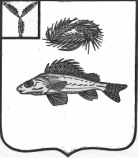 АДМИНИСТРАЦИЯЕРШОВСКОГО МУНИЦИПАЛЬНОГО РАЙОНА САРАТОВСКОЙ ОБЛАСТИПОСТАНОВЛЕНИЕот 08.10.2021   №  636                                г. ЕршовО внесении дополнений в постановление администрации Ершовского муниципальногорайона от 28.10.2020 года № 913
          Руководствуясь  Федеральным законом от 27 июля ода № 210-ФЗ «Об организации предоставления государственных и муниципальных услуг», Федеральным законом Российской Федерации от 29.12.2012 года № 273-ФЗ «Об образовании в Российской Федерации», постановлением администрации  Ершовского муниципального района от 25.11.2011 № 1538 «О порядке разработки и утверждения административных регламентов исполнения муниципальных функций и административных регламентов предоставления муниципальных услуг», Уставом Ершовского муниципального района Саратовской области, администрация Ершовского муниципального района ПОСТАНОВЛЯЕТ:          1. Утвердить прилагаемые дополнения, которые вносятся в постановление администрации  Ершовского муниципального района от 28.10.2020 года № 913 «Об утверждении административного регламента по предоставлению муниципальной услуги «Постановка на учет детей, подлежащих обучению по образовательным программам дошкольного образования».  2. Отделу по информатизации и программному обеспечению администрации Ершовского муниципального района:- внести изменения в Реестр муниципальных услуг в федеральной государственной информационной системе «Единый портал государственных и муниципальных услуг (функций)» (www.gosuslugi.ru);- разместить настоящее постановление на официальном сайте администрации Ершовского муниципального района в сети «Интернет».          3. Контроль за исполнением настоящего постановления возложить на начальника отдела образования администрации Ершовского муниципального района.Глава Ершовского муниципального района                               С.А.ЗубрицкаяУТВЕРЖДЕНЫ                                                                      Постановлением администрацииЕршовского муниципального района                                                                      от «08» октября 2021г. № 636Дополнения, которые вносятся в постановление администрации  Ершовского муниципального района от 28.10.2020 г. № 913 «Об утверждении административного регламента по предоставлению муниципальной услуги«Постановка на учет детей, подлежащих обучению по образовательным программам дошкольного образования»          1.В приложении раздел III «Состав, последовательность и сроки выполнения административных процедур, требования к порядку их выполнения» дополнить подразделом «Порядок исправления допущенных опечаток и ошибок в выданных в результате предоставления муниципальной услуги документах. Порядок выдачи дубликата документа, выданного по результатам предоставления муниципальной услуги» в  следующей редакции:          «3.7. Порядок исправления допущенных опечаток и ошибок в выданных в результате предоставления муниципальной услуги документах, в том числе исчерпывающий перечень оснований для отказа в исправлении таких опечаток и ошибок.          Основанием для исправления допущенных опечаток и ошибок в выданных в результате предоставления муниципальной услуги документах является направление заявителем в орган местного самоуправления заявления об исправлении допущенных опечаток и ошибок (далее – заявление) по форме, согласно приложения №6 к настоящему регламенту.  Юридическим фактом, являющимся основанием для начала административной процедуры, является передача зарегистрированного заявления специалисту, осуществляющему оказание муниципальной услуги. Срок выполнения административного действия - 1 рабочий день. Специалист, осуществляющий оказание муниципальной услуги, рассматривает заявление, представленное заявителем, и проводит проверку указанных в заявлении сведений в срок, не превышающий трех рабочих дней со дня регистрации соответствующего заявления.          В случае выявления допущенных опечаток и ошибок в выданных документах, специалист, осуществляющий оказание муниципальной услуги, осуществляет их исправление в срок, не превышающий пяти рабочих дней с даты регистрации соответствующего заявления.          В случае отсутствия опечаток и ошибок в выданных документах, специалист, осуществляющий оказание муниципальной услуги,письменно сообщает заявителю об отсутствии таких опечаток и(или) ошибок в срок, не превышающий пяти рабочих дней с даты регистрации соответствующего заявления.          Выдача (направление) исправленного документа или отказа заявителю осуществляется специалистом, осуществляющим оказание муниципальной услуги, способом, определенным заявителем при обращении об исправлении ошибок.          Оригинал документа, в котором содержится опечатка и(или) ошибка, после выдачи заявителю документа с исправленными опечатками и ошибками не подлежит возвращению заявителю.          Основания для отказа в исправлении допущенных опечаток и ошибок в выданных в результате предоставления муниципальной услуги документах отсутствуют.           3.8. Порядок выдачи дубликата документа, выданного по результатам предоставления муниципальной услуги, в том числе исчерпывающий перечень оснований для отказа в выдаче этого дубликата.          Основанием для выдачи дубликата документа, выданного по результатам предоставления муниципальной услуги, является направление заявителем в орган местного самоуправления, заявления о выдаче дубликата документа, выданного по результатам предоставления муниципальной услуги (далее – заявление) по форме, согласно приложения №7 к настоящему регламенту. Юридическим фактом, являющимся основанием для начала административной процедуры, является передача зарегистрированного заявления специалисту, осуществляющему оказание муниципальной услуги.Срок выполнения административного действия - 1 рабочий день.          Специалист, осуществляющий оказание муниципальной услуги, рассматривает заявление, представленное заявителем, и подготавливает дубликат документа, выданного по результатам предоставления муниципальной услуги, в срок, не превышающий пяти рабочих дней со дня регистрации соответствующего заявления.          Выдача дубликата документа, выданного по результатам предоставления муниципальной услуги, осуществляется специалистом, осуществляющим оказание муниципальной услуги, способом, определенным заявителем при обращении о выдаче дубликата.          Основания для отказа в выдаче дубликата документа, выданного по результатам предоставления муниципальной услуги, отсутствуют».          2. Дополнить  административный регламент по предоставлению муниципальной услуги «Постановка на учет детей, подлежащих обучению по образовательным программам дошкольного образования» приложениями №9, №10 следующего содержания:«Приложение № 9к  административномурегламенту по предоставлениюмуниципальной услуги«Постановка на учет детей,подлежащих обучениюпо образовательным программамдошкольного образования»Типовая форма заявления о выдаче дубликатадокумента, выданного по результатам предоставления муниципальной услуги
__________________________________
__________________________________
__________________________________
__________________________________
(наименование должности, фамилия,
инициалы руководителя структурногоподразделения администрации
ЕМР)
_________________________________ ,
(фамилия, имя, отчество заявителя)

проживающего по адресу:

населенный пункт _________________,

улица ____________________________,

дом ______, кв. _____, тел. __________,

e-mail ____________________________ЗАЯВЛЕНИЕПрошу устранить (исправить) опечатку и (или) ошибку (нужное указать) в ранее принятом (выданном)_____________________________________________________________________________________________________________________________________________________________________________________________________________________(указывается наименование документа, в котором допущена опечатка или ошибка)от_________________________________________________№___________________(указывается дата принятия и номер документа, в котором допущена опечатка или ошибка)в части _______________________________________________________________________________________________________________________________________________________________________________________________________________________________________(указывается допущенная опечатка или ошибка)в связи с _______________________________________________________________________________________________________________________________________________________________________________________________________________________________________(указываются доводы, а также реквизиты документа(-ов), обосновывающих доводы заявителя о наличии опечатки, ошибки, а также содержащих правильные сведения). К заявлению прилагаются:документ, подтверждающий полномочия представителя (в случае обращения за получением муниципальной услуги представителя);_____________________________________________________________________________________________________________________________________________________________________________________________________________________(указываются реквизиты документа (-ов), обосновывающих доводы заявителя о наличии опечатки, а также содержащих правильные сведения)Результат рассмотрения настоящего заявления прошу выдать следующим способом:посредством личного обращения в образовательную организацию;в форме электронного документа;в форме документа на бумажном носителе;почтовым отправлением на адрес, указанный в заявлении (только на бумажном носителе)____________________________________________________________________;отправлением по электронной почте (в форме электронного документа).     ____________________________    ___________________________________________(подпись)                                     (Ф.И.О.)Реквизиты документа, удостоверяющего личность представителя:__________________________________________________________________________________________________________________________________________________________(указывается наименование документы, номер, кем и когда выдан)«Приложение № 10к  административномурегламенту по предоставлениюмуниципальной услуги«Постановка на учет детей,подлежащих обучениюпо образовательным программамдошкольного образования»Типовая форма заявления о выдаче дубликатадокумента, выданного по результатам предоставления муниципальной услуги
__________________________________
__________________________________
__________________________________
__________________________________
(наименование должности, фамилия,
инициалы руководителя структурногоподразделения администрации
ЕМР)
_________________________________ ,
(фамилия, имя, отчество заявителя)

проживающего по адресу:

населенный пункт _________________,

улица ____________________________,

дом ______, кв. _____, тел. __________,

e-mail ____________________________ЗАЯВЛЕНИЕПрошу выдать дубликат документа, ранее принятого (выданного)_____________________________________________________________________________________________________________________________________________________________________________________________________________________(указывается наименование документа, дубликат которого запрашивается)от_________________________________________________№___________________(указывается дата принятия и номер документа, дубликат которого запрашивается) К заявлению прилагаются:1.Документ, подтверждающий полномочия представителя (в случае обращения за получением муниципальной услуги представителя);2.____________________________________________________________________________   ______________________________________________________________________________________________________________________________________________________________________________________________________________________________________    (указываются документы на усмотрение заявителя)Результат рассмотрения настоящего заявления прошу выдать следующим способом:посредством личного обращения в образовательную организацию;в форме электронного документа;в форме документа на бумажном носителе;почтовым отправлением на адрес, указанный в заявлении (только на бумажном носителе)____________________________________________________________________;отправлением по электронной почте (в форме электронного документа).     ____________________________    ___________________________________________(подпись)                                     (Ф.И.О.)Реквизиты документа, удостоверяющего личность представителя:__________________________________________________________________________________________________________________________________________________________(указывается наименование документы, номер, кем и когда выдан)».